SKRIPSIMODEL LAMPU OTOMATIS DAN MONITORING KELISTRIKAN TAMAN BERBASIS IOTDiajukan sebagai salah satu syarat untuk memperolehGelar Sarjana Komputer Jurusan Ilmu KomputerFakultas Matematika dan Ilmu Pengetahuan AlamOleh :Bima Sena Oktadiawan0651 15 401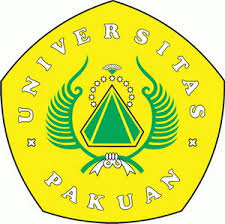 PROGRAM STUDI ILMU KOMPUTERFAKULTAS MATEMATIKA DAN ILMU PENGETAHUAN ALAMUNIVERSITAS PAKUAN BOGOR2019